UitnodigingHierbij nodigt het bestuur van WZ&PC Purmerend u uit tot het bijwonen van de jaarlijkseAlgemene ledenvergadering, welke wordt gehouden op:Agenda1   Opening2   Notulen algemene ledenvergadering d.d. 29 maart 20173   Mededelingen en/of ingekomen stukkenTerugblik Interim-BestuurUitkomsten Toekomst Visie ProjectgroepVerbouwing Tribune4  Financieel jaarverslag5  Begroting 20196 Jaarverslag secretarisKijk op de verenigingLeden verloop	Vaststellen aangemelde bestuursleden7  Bestuursverkiezing statutair Interim Voorzitter 	v	erkiesbaar E. Zoet, als voorzitter 8 Rondvraag9 SluitingAgenda opgesteld op 16-4-2019Door E. Zoet, interim voorzitter  WZ&PC PurmerendWZ&PC Purmerend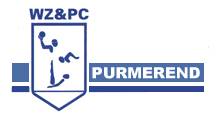 Postbus 10811140 BB PurmerendSecretaris@wzpc.nlWanneer:Woensdag 17 april 2019Aanvang:20.30 uurLocatie:ConcordiaAdres:Koemarkt 45, te Purmerend